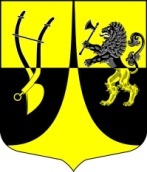 Администрациямуниципального образования«Пустомержское сельское поселение»Кингисеппского муниципального районаЛенинградской областиПОСТАНОВЛЕНИЕ от 11.06.2020 г.  № 109О внесении изменения в состав общественной комиссиипо развитию комфортной городской среды,утвержденный постановлением от 14.08.2019г. №136В соответствии с Федеральным законом от 06.10.2003 № 131-ФЗ «Об общих принципах организации местного самоуправления в Российской Федерации», на основании Правил предоставления и распределения субсидий из федерального бюджета бюджетам субъектов РФ на поддержку  государственных программ  субъектов РФ и муниципальных программ формирования современной городской среды, утвержденных постановлением Правительства РФ от 30.12.2017 № 1710 «Об утверждении государственной программы Российской Федерации "Обеспечение доступным и комфортным жильем и коммунальными услугами граждан Российской Федерации» и в целях разработки проекта муниципальной программы «Формирование комфортной городской среды на 2018-2024 год» на территории муниципального образования «Пустомержское сельское поселение»ПОСТАНОВЛЯЮ:Внести изменение в состав общественной комиссии по развитию комфортной городской среды, утвержденный постановлением от 14.08.2019г. №136 «Об утверждении Положения об общественной комиссии и состава комиссии МО «Пустомержское сельское поселение» по развитию комфортной городской среды» согласно приложению № 1 к настоящему постановлению.Настоящее постановление опубликовать на официальном сайте администрации МО «Пустомержское сельское поселение» в сети Интернет.Настоящее постановление вступает в силу с момента подписания.Контроль за исполнением настоящего постановления оставляю за собой.Глава администрацииМО «Пустомержское сельское поселение»				Д.А. БобрецовПриложение № 1к постановлению администрацииМО «Пустомержское сельское поселение» от 11.06.2020 г. № 108Состав общественной комиссии МО «Пустомержское сельское поселение» по развитию комфортной городской среды«Об утверждении Положения об общественной комиссии и состава комиссииМО «Пустомержское сельское поселение» по развитию комфортной городской среды» ПредседательГлава администрации МО «Пустомержское сельское поселение» Бобрецов Д.А.Зам. председателяСпециалист  администрации МО «Пустомержское сельское поселение» Артемьев А.А.СекретарьСекретарь  администрации МО «Пустомержское сельское поселение»  Кронова О.Г.Члены комиссии:Члены комиссии:Глава МО «Пустомержское сельское поселение», депутат Барсуков Д.А.Глава МО «Пустомержское сельское поселение», депутат Барсуков Д.А.Специалист администрации МО «Пустомержское сельское поселение» Стерлягов-Созин П.В.Специалист администрации МО «Пустомержское сельское поселение» Стерлягов-Созин П.В.Специалист администрации МО «Пустомержское сельское поселение» Иванова Ю.А.Специалист администрации МО «Пустомержское сельское поселение» Иванова Ю.А.Житель д.Большая Пустомержа -  Трыбуш Е.А.Житель д.Большая Пустомержа -  Трыбуш Е.А.Житель д.Большая Пустомержа  - Клименко С.В.Житель д.Большая Пустомержа  - Клименко С.В.Представитель ГИБДД УМВД по Кингисеппскому району Ленинградской области – по согласованиюПредставитель ГИБДД УМВД по Кингисеппскому району Ленинградской области – по согласованиюПредставитель от ОГПС Кингисеппского района ГКУ Леноблпожспас пожарной части №125 - по согласованиюПредставитель от ОГПС Кингисеппского района ГКУ Леноблпожспас пожарной части №125 - по согласованиюПредставитель от Общественной организации, занимающиеся вопросами маломобильных групп населения - по согласованиюПредставитель от Общественной организации, занимающиеся вопросами маломобильных групп населения - по согласованиюПредставитель по делам гражданской обороны и чрезвычайным ситуациям  по Кингисеппскому муниципальному району Ленинградской области – по согласованиюПредставитель по делам гражданской обороны и чрезвычайным ситуациям  по Кингисеппскому муниципальному району Ленинградской области – по согласованию